Załącznik 1) do Uchwały Nr  93/IV/2023Rady Naukowej Instytutu Medycyny Doświadczalnej I Klinicznej Im. M. Mossakowskiego  Polskiej Akademii NaukWskazówki do przygotowania rozprawy doktorskiej1. Rozprawa doktorska w postaci spójnego tematycznie zbioru artykułów powinna zawierać stronę tytułową (według wzoru), spis rozdziałów oraz następujące rozdziały:a.	Streszczenie polsko- i anglojęzyczne;b.	Innowacyjność rozprawy (np. lista równoważników zdań punktujących ustalenia rozprawy wykraczające poza aktualną wiedzę literaturową);c.	Wstęp (definiujący problem badawczy i wyjaśniający jaki wkład w rozwój dyscypliny ma dana rozprawa, 1-3 strony znormalizowanego maszynopisu);d.	Cel pracy:Cel ogólny - przedstawiający hipotezę badawczą pracy i objaśniający konstrukcję intelektualną badania;Cele szczegółowe;e.	Metodyka (omówienie zalet i ograniczeń metod badawczych użytych w pracach oryginalnych zbioru, 1-3 strony znormalizowanego maszynopisu);f.	Podsumowanie najważniejszych wyników (w punktach, z odwołaniem się do rycin lub tabel w publikacjach, w których przedstawiane wyniki zostały opisane);g.	Wnioski (korespondujące z celami rozprawy, w tym (pato)fizjologiczne. translacyjne i/lub kliniczne, w punktach);h.	Kopie publikacji tworzących rozprawę. Zbiór mogą tworzyć co najmniej dwie prace przyjęte do publikacji lub opublikowane, w których kandydat jest pierwszym lub równorzędnym autorem lub autorem korespondującym.Prace oryginalne w czasopismach naukowych z listy JCR lubPraca oryginalna w czasopiśmie naukowym z listy JCR oraz praca przeglądowa w czasopiśmie naukowym wymienionym w aktualnym wykazie MEN.  i.	Pisemne oświadczenia autorów prac tworzących zbiór, w tym:oświadczenie kandydata określające w sposób opisowy (nie procentowy) jego indywidualny wkład w powstanie każdej z prac tworzących zbiór orazoświadczenia wszystkich pozostałych współautorów, w których w sposób opisowy (nie procentowy) określają swój indywidualny wkład w ich powstanie.2. Rozprawa doktorska w postaci maszynopisu książki lub książki wydanej może składać się po części z wyników opublikowanych (w postaci artykułów), a po części z rezultatów wcześniej nieopublikowanych (tzw. praca hybrydowa) lub w całości z rezultatów wcześniej nieopublikowanych. Rozprawa powinna zawierać stronę tytułową (według wzoru), spis rozdziałów oraz następujące rozdziały:a.	Streszczenie polsko- i anglojęzyczne,b.	Innowacyjność rozprawy (np. lista równoważników zdań punktujących ustalenia rozprawy wykraczające poza aktualną wiedzę literaturową);c.	Pozostałe rozdziały typowe dla „klasycznej’’ formy doktoratu (Wstęp, Metody, Wyniki, Dyskusja, Wnioski)Wzór strony tytułowej rozprawy doktorskiej w IMDiKmgr/lek. imię i nazwisko	tytuł rozprawy	Rozprawa na stopień naukowy doktoraw dziedzinie nauk medycznych i nauk o zdrowiu
w dyscyplinie nauki medycznePromotor:	Promotor pomocniczy (gdy dotyczy)  	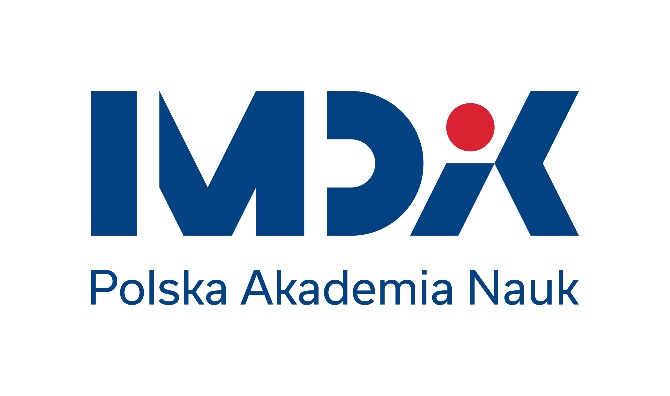 Postępowanie w sprawie nadania stopnia doktora w Instytucie Medycyny Doświadczalnej i Klinicznej
im. Mirosława Mossakowskiego PANWarszawa rok